ОПИС ПРОДУКТУ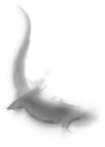 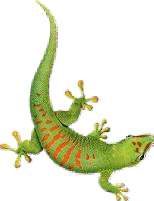 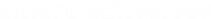 Версія: 31.05.2016.Wall Super готовий до застосування клей з дуже високим сухим залишком, на основі ПВА дисперсії та крохмалю. Wall Super має високу вологостійкість і застосовується для міцних і важких настінних покриттів.ОБЛАСТЬ ЗАСТОСУВАННЯWall Super – клей, призначений для приклеювання тканини, структурних шпалер, гладких вінілових шпалер і склотканинних шпалер в сухих приміщеннях на вбираючі основи, такі як гіпсокартон, деревостружкові, волокнисті плити, бетон або цемент, паперові основи, старі паперові або вінілові шпалери, або раніше пофарбовані основи. Використовується в сухих приміщеннях.РЕКОМЕНДАЦІЇ ЩОДО УКЛАДАННЯПопередня обробкаГіпсокартонні, деревостружкові та волокнисті плити.Шви, краї та місця з'єднання плит необхідно проклеїти спеціальною стрічкою. Відколи, каверни та ямки від шурупів необхідно зашпаклювати, відшліфувати та заґрунтувати В 6000.БетонБетонні основи слід зашпаклювати, відшліфувати та заґрунтувати.Паперові шпалериВидаліть папір, що відшарувався, та обріжте краї. Зашпаклюйте, відшліфуйте та заґрунтуйте ямки, шви й нерівності.Вінілові шпалери на паперовій основіВідірвіть зовнішній шар. Потім проведіть процедури, описані в пункті про паперові шпалери.Пофарбовані поверхніРаніше пофарбовані поверхні необхідно попередньо відшліфувати наждачним папером та вимити з миючим засобом, після чого промити чистою водою.Для ґрунтування використовується клей Wall Super, розбавлений 1-2 частинами води.ПриклеюванняСклотканинні шпалери та джутНанесіть клей рівномірним шаром на стіну. Наносьте клей одразу на площу, необхідну для Приклеювання 1-2 смуг шпалер.Приклеювання покриття проводиться до тих пір, поки клей зберігає свою липкість. Наклеювання склополотна проводиться впритул або внапусток з прорізанням гіпсокартонним ножем. Після цього ретельно притисніть і розгладьте шпалери пластиковим або сталевим шпателем.Фіксуйте матеріал якомога пізніше, якщо планується його підрізування. Склошпалери можна фарбувати через 12 годин після приклеювання.Тканинні шпалери та вінілові шпалери з паперовою основою Нанесіть рівномірний шар на основу шпалер.Згорніть шпалерне полотно і залиште на кілька хвилин. Після чого розгорніть і приклеюйте звичайним способом впритул.Акуратно притисніть шпалерне полотно за допомогою пластикового або металевого шпателя. Приклеювання вінілових шпалер внапусток проводиться із застосуванням Wet Room 78.Краплі та бризки клею на зовнішній стороні шпалер необхідно ретельно зняти вологою губкою, до того, як клей повністю висохне.БЕЗПЕКА:Компоненти продукту відповідно до діючого законодавства не класифікуються як шкідливі або небезпечні для здоров'я.Додаткова інформація див. паспорт безпеки.Для того, щоб інформація, надана тут, була достовірною та надійною, було докладено всіх зусиль; незважаючи на це, вона надається тільки в якості керівництва для наших клієнтів. Компанія не може прийняти будь-яку відповідальність за шкоду або пошкодження, яке може виникнути в результаті використання інформації, в зв'язку з можливістю різних способів нанесення, експлуатації та обслуговування поза нашим контролем. Споживачам рекомендується провести власні тести, щоб підтвердити придатність цього продукту.ТЕХНІЧНІ ХАРАКТЕРИСТИКИТипГотовий клей для односторонньогоприклеюванняСполучна речовинаПВА, крохмальКолірБілийГустина~1,06 г/см3Сухий залишок22 ± 2% ± 2 мас. %КонсистенціяТиксотропнаВитрата3-5 м2/л в залежності від матеріалу та основиРозведенняЗастосовуйте в нерозбавленому вигляді.ГорючістьніТермін зберіганняНе	менше 1 року в закритій упаковці при температурі вище 0°C, у прохолодному, захищеному відморозу місціМетоди нанесенняВаликом чи щіткою,залишки клеювидаляються вологою губкоюУмови застосуванняТемпература не нижче +18°C та максимальна відносна вологість 60%